DECLARAÇÃO (Times tamanho 22)Declaro, para os devidos fins, que o servidor Manoel Almeida, Secretário Executivo desta Universidade, RG 00000000-70, CPF 000.000.000-00, Siape nº 000000, não se encontra no exercício regular de suas funções.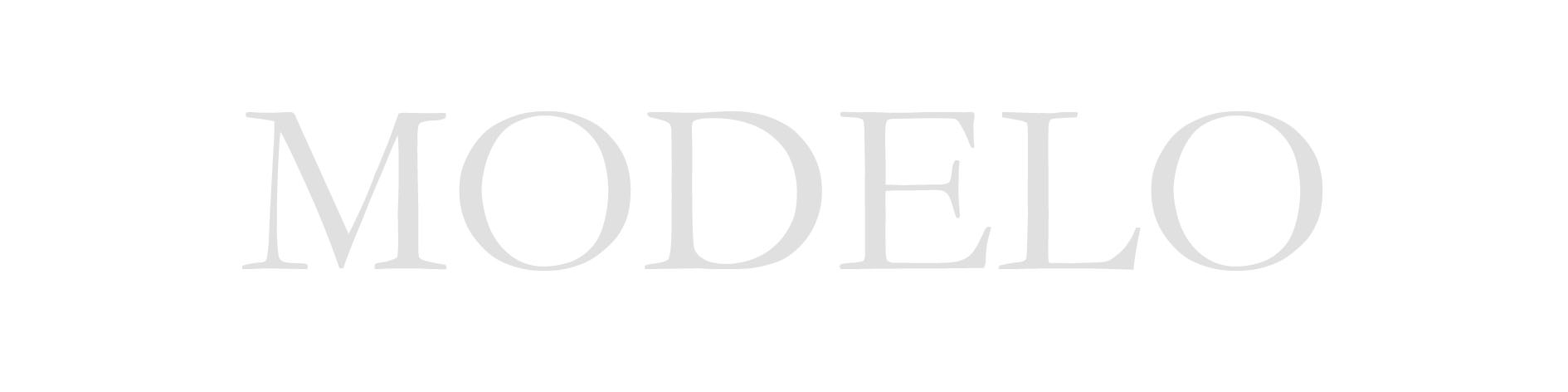 Itabuna, 24 de agosto de 2014._______________________________
Flávia Farias
Diretora de Gestão de Pessoas